 DIVERS  COURSE SUR ROUTE                Tro ar Mor Bihan le 28 Avril 1980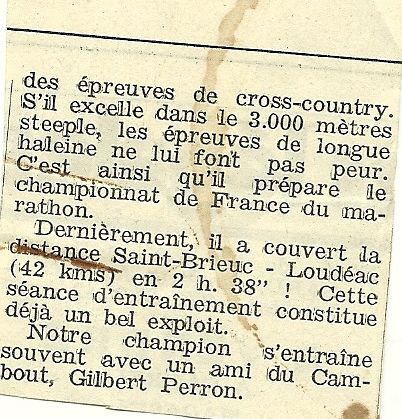 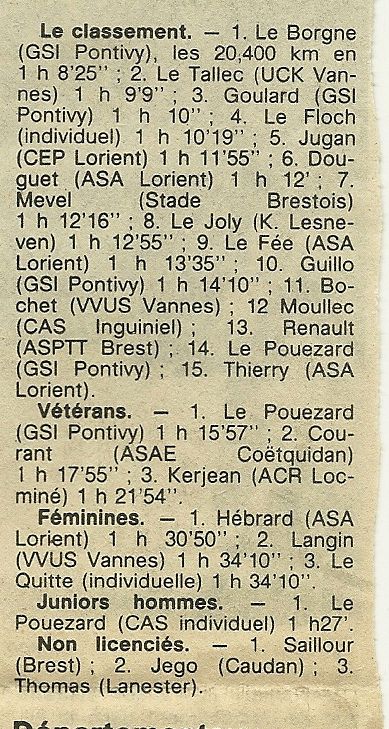 Bernard  Guillo préparant le marathon  gare de St Brieuc  à la Gare de Loudéac  1981